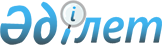 Об утверждении Правил установления ежегодных квот производства оригинальных и реализации элитных семян, подлежащих субсидированию, для аттестованных субъектов семеноводстваПриказ Министра сельского хозяйства Республики Казахстан от 30 ноября 2015 года № 4-2/1048. Зарегистрирован в Министерстве юстиции Республики Казахстан 11 февраля 2016 года № 13052

      В соответствии с подпунктом 7-2) пункта 1 статьи 6 Закона Республики Казахстан от 8 февраля 2003 года «О семеноводстве» ПРИКАЗЫВАЮ:



      1. Утвердить прилагаемые Правила установления ежегодных квот производства оригинальных и реализации элитных семян, подлежащих субсидированию, для аттестованных субъектов семеноводства.



      2. Признать утратившим силу приказ исполняющего обязанности Министра сельского хозяйства Республики Казахстан от 24 февраля 2010 года № 111 «Об утверждении Правил установления ежегодных квот производства оригинальных и реализации элитных семян, подлежащих субсидированию, для аттестованных субъектов семеноводства» (зарегистрированный в Реестре государственной регистрации нормативных правовых актов № 6139, опубликованный от 1 мая 2010 года № 111-112 (26172-26173) в газете «Казахстанская правда»).



      3. Департаменту производства и переработки растениеводческой продукции Министерства сельского хозяйства Республики Казахстан в установленном законодательством порядке обеспечить:

      1) государственную регистрацию настоящего приказа в Министерстве юстиции Республики Казахстан;

      2) в течение десяти календарных дней после государственной регистрации настоящего приказа в Министерстве юстиции Республики Казахстан направление его копии на официальное опубликование в периодические печатные издания и в информационно-правовую систему «Әділет»;

      3) размещение настоящего приказа на интернет-ресурсе Министерства сельского хозяйства Республики Казахстан и интранет-портале государственных органов.



      4. Настоящий приказ вводится в действие по истечении десяти календарных дней после дня его первого официального опубликования.      Министр сельского хозяйства

      Республики Казахстан                       А. Мамытбеков

Утверждены             

приказом Министра сельского    

хозяйства Республики Казахстан  

от 30 ноября 2015 года № 4-2/1048 

Правила

установления ежегодных квот производства оригинальных

и реализации элитных семян, подлежащих субсидированию,

для аттестованных субъектов семеноводства 

1. Общие положения

      1. Настоящие Правила установления ежегодных квот производства оригинальных и реализации элитных семян, подлежащих субсидированию, для аттестованных субъектов семеноводства (далее – Правила) разработаны в соответствии с подпунктом 7-2) пункта 1 статьи 6 Закона Республики Казахстан от 8 февраля 2003 года «О семеноводстве» и определяют порядок установления ежегодных квот производства оригинальных и реализации элитных семян, подлежащих субсидированию, для аттестованных субъектов семеноводства в рамках бюджетной программы субсидирования развития семеноводства за счет и в пределах средств, предусмотренных в местном бюджете на соответствующий финансовый год. 

2. Порядок установления ежегодных квот производства

оригинальных и реализации элитных семян

      2. Местный исполнительный орган области (города республиканского значения, столицы) в срок до 10 января соответствующего года осуществляет сбор письменных заявок на производство оригинальных семян и реализацию элитных семян в соответствующем году по форме, согласно приложению к настоящим Правилам от сельскохозяйственных товаропроизводителей соответствующей области, включая аттестованных производителей семян, с указанием объемов производства и реализации по видам сельскохозяйственных растений.



      3. Местный исполнительный орган области (города республиканского значения, столицы) проверяет обоснованность и соответствие заявленных аттестованными производителями семян объемов производства оригинальных и реализации элитных семян, а также заявленных потребителями семян объемов покупки семян схеме семеноводства по каждому сорту и в срок до 10 марта соответствующего года исходя из намечаемой по области структуры посевных площадей, научно-обоснованных норм сортообновления и сортосмены, заявок на производство оригинальных семян и реализацию элитных семян в пределах, выделяемых на соответствующий год из областного бюджета финансовых средств определяет квоты по каждому виду семян подлежащих субсидированию:

      1) по оригинальным семенам – для каждого аттестованного субъекта в области семеноводства;

      2) по элитным семенам – для каждой административно-территориальной единицы.

      Квоты реализации элитных семян утверждаются, исходя из приоритетности возделывания сельскохозяйственных культур в области (схемы специализации) и предложений местных исполнительных органов районов.



      4. Рабочим органом местного исполнительного органа области (города республиканского значения, столицы) при определении и утверждении ежегодных квот производства оригинальных и реализации элитных семян, подлежащих субсидированию, для аттестованных субъектов семеноводства является управление или отдел сельского хозяйства соответствующего местного исполнительного органа.

Приложение             

к Правилам установления ежегодных  

квот производства оригинальных   

и реализации элитных семян,    

подлежащих субсидированию, для   

аттестованных субъектов семеноводства

Форма            

              Заявка на производство оригинальных семян

                    и реализацию элитных семян      _____________________________________, действующий на основании

           (наименование хозяйства)

____________________________________________________________________

                        (учредительный документ)

в лице руководителя ________________________________________________

                   (фамилия, имя, отчество (при наличии), должность)

настоящим заявляет о производстве и реализации (нужное подчеркнуть) в

20___ году следующих семян:      Руководитель ______________ _________________________________

                  (подпись) (фамилия, имя, отчество (при его наличии)                                                         Место печати

                                          «___» ____________ 20__ год
					© 2012. РГП на ПХВ «Институт законодательства и правовой информации Республики Казахстан» Министерства юстиции Республики Казахстан
				«СОГЛАСОВАН»

Министр финансов

Республики Казахстан

__________ Б. Султанов

11 января 2016 года«СОГЛАСОВАН»

Министр национальной

экономики

Республики Казахстан

____________ Е. Досаев

« » ________ 2015 года«СОГЛАСОВАН»

Исполняющий обязанности

Министра национальной экономики

Республики Казахстан

______________ М. Кусаинов

6 января 2016 года№КультураСорт,

гибридТонн/штукПримечание12345